Jass- und Spieleabend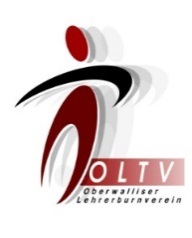 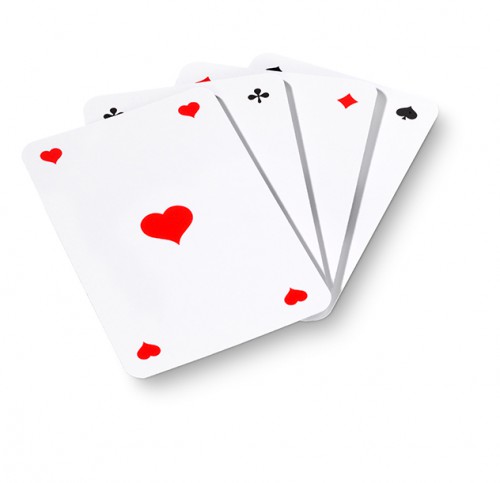 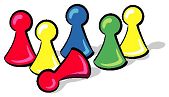 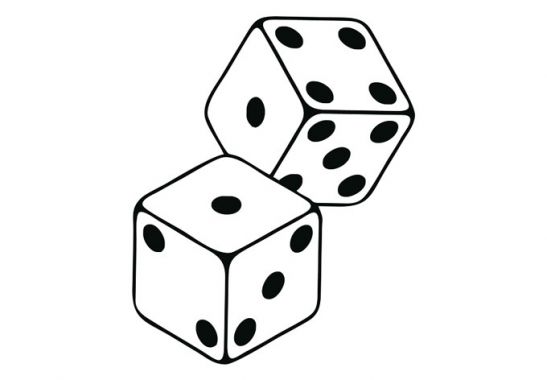 Datum			Freitag, 13. März 2020Treffpunkt			18.30 Uhr Restaurant „Terrasse“ in VispProgramm	Spiel & Spass kombiniert mit einem anschliessenden Essen Kosten	Speis und Trank gehen zu Lasten der TeilnehmerAnmeldung	Stefanie Witschard stef83@gmx.de(078/823`31`31) Anmeldeschluss 	Freitag, 6. März 2020Wir freuen uns auf euch!